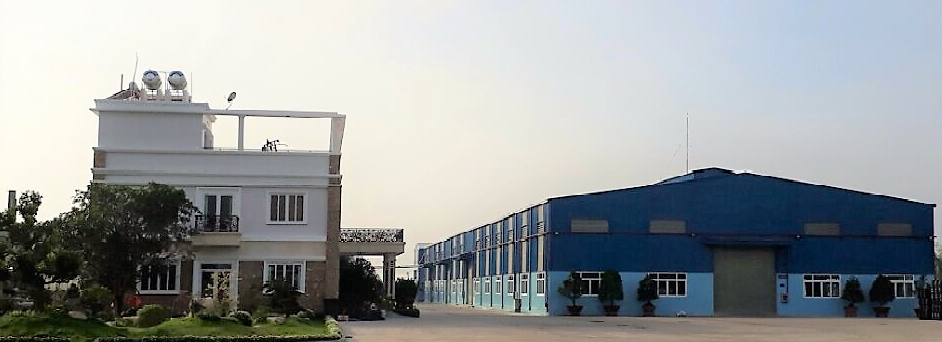 Phân phối tài liệuQuản lý sự thay đổi và cập nhậtI. MỤC ĐÍCHKiểm soát quá trình từ sản xuất đến xuất hàng đảm bảo chất lượng hàng sản xuất ra theo đúng tiêu chuẩn kỹ thuậtII. PHẠM VIÁp dụng cho toàn bộ nhà xưởng sản xuất thực phẩm công ty III. TÀI LIỆU THAM KHẢO: không cóIV. NỘI DUNG1. Định nghĩa: không có2. Trách nhiệmPhòng kế hoạch: Ban hành kế hoạch sản xuấtPhòng mua hàng: Thông báo cho nhân viên kho và QA về thông tin lô hàng vềQA: ban hành phiếu cân, hướng dẫn đóng gói cho mỗi lô hàng sản xuất. Kiểm tra chất lượng theo kế hoạch đã được phê duyệtKho: Nhận hàng và thông báo cho QA để kiểm tra chất lượng. Phân phối hàng hóa theo kế hoạch sản xuất. Sản xuất: Cân, đóng gói theo hướng dẫn đóng góiBảo trì: Hỗ trợ sản xuất3. Lưu đồ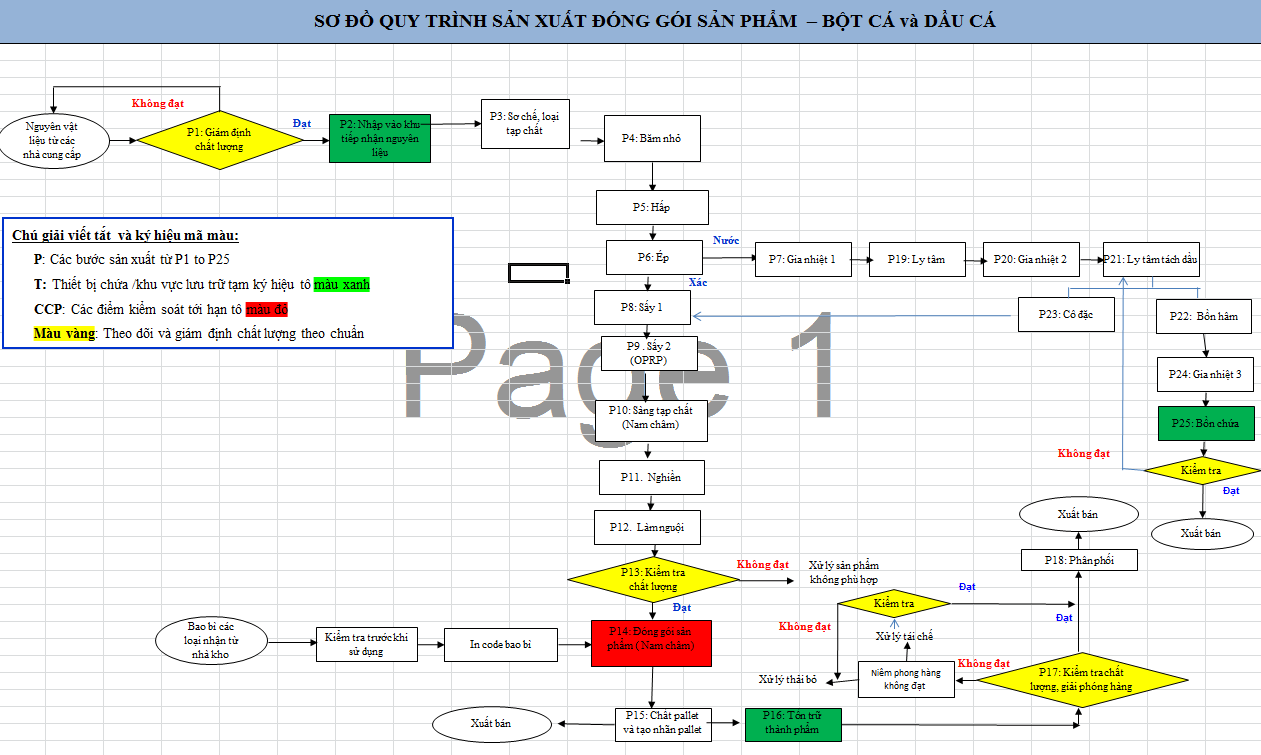 4. Diễn giải V. RECORDSChữ ký:Họ và tên: Biên soạn bởi:Nguyễn Thị Kim ÁnhXem xét bởi:Nguyễn Minh TríDuyệt bởi:Lê Nguyễn T Thu Nguyệt Thị Thu LENguyệt           STTPhân phối đến bộ phậnNgàyKý nhậnSTTNgàyPhần hiệu chỉnhNội dung hiệu chỉnhMô tả sơ lược nội dung hiệu chỉnhI. Kiểm tra nguyên liệuI. Kiểm tra nguyên liệuI. Kiểm tra nguyên liệuI. Kiểm tra nguyên liệuP1Kiểm tra nguyên liệu và nhận vào khoNguyên liệu được kiểm tra: số lượng và tình trạng nguyên liệu trước khi nhập vào kho (đầu cá còn tươi, màu sắc đặc trưng, không có mùi hôi ương, không mùi lạ )Nhân viên QCP2Nhập vào khu vực nguyên liệu Nguyên liệu được nhập vào kho Nhân viên QCP3Sơ chế, loại tạp chất Loại bỏ nội tạng, tạp chất lạ bị lẫn vào trong nguyên liệuCông nhân khâu sơ chếP4Băm nhỏ Nguyên liệu sau khi sơ chế được cho vào máy băm  nhỏCông nhânII. Quy trình sản xuấtII. Quy trình sản xuấtII. Quy trình sản xuấtII. Quy trình sản xuấtP5 Hấp Bán thành phẩm sau khi băm nhỏ sẽ được chuyển qua vít tải vào máy hấp ở nhiệt độ 100 độCông nhânP6 ÉpBán thành phẩm sau khi hấp sẽ chuyển tự động qua máy ép, sau khi ép 
phần dầu cá sẽ tiếp tục vào bước 7 theo qui trình sản xuất dầu cá, phần xác cá sẽ theo bước 8 tiếp tục qui trình sản xuất bột cáCông nhânP7 Gia nhiệt 1Phần dịch được tiếp tục gia nhiệt Công nhânP8Sấy 1Sấy khô xác cá ở nhiệt độ 90°CCông nhânP9Sấy 2Tiếp tục sấy khô xác cá  lần 2 ở nhiệt độ 90°CCông nhânP10Sàn tạp chấtXác cá sau khi sấy khô sẽ tự động chuyển sang máy sàng tạp chất ( vật lạ, xương cá, đầu cá.. ). Kích thước lỗ sàng 14  mmCông nhânP11Nghiền Bán thành phẩm sau khi sàng loại bỏ hết tạp chất được chuyển qua máy nghiền để nghiền nhỏ thành bột cá. Tại công đoạn này bố trí lưới sàng 2.5 mmCông nhânP12Làm nguộiSau khi nghiền bột cá được làm  nguội bằng phương pháp gió giải nhiệt bằng nước tuần hoànCông nhânP13Kiểm tra chất lượngLấy mẫu bột cá theo thủ tục lấy mẫu TP12 để kiểm tra chất lượng sản phẩm. 
Chỉ tiêu kiểm : độ ẩm, đạm tổng , trạng thái màu, mùi đặc trưng của sản phẩm. 
Đạt: chuyển qua công đoạn đóng gói. Không đạt : xử lý theo qui trình xử lý sản phẩm không phù hợp  Nhân viên QCP14Đóng gói sản phẩm Sản phẩm đạt chất lượng sẽ được chuyển vào đóng gói. Trọng lượng đóng gói 50 kg/bao 
Bao bì được kiểm tra trước khi sử dụng.  Công nhânP15Chất và tạo nhãn palletCác bao thành phẩm được chất lên pallet theo đúng layout qui định ( 20 bao) và tạo nhãn cho mỗi palletCông nhânP16Tồn trữ sản phẩm Các pallet thành phẩm được lưu trữ tại kho thành phẩmNhân viên khoIII. Kiểm tra chất lượng thành phẩm và phân phốiIII. Kiểm tra chất lượng thành phẩm và phân phốiIII. Kiểm tra chất lượng thành phẩm và phân phốiIII. Kiểm tra chất lượng thành phẩm và phân phốiP17Kiểm tra chất lượng, giải phóng hàngThành phẩm được kiểm tra chất lượng theo yêu cầu của sản phẩm trước khi xuất hàng. 
Đạt: tiếp tục phân phối và xuất bán. Không đạt: niêm phong lô hàng và xử lý tái chế, sau đó kiểm tra lại chất lượng, nếu đạt thì tiếp tục phân phối , không đạt thì xử lý hủy bỏ.Nhân viên QAP18Phân phốiHàng hóa được chất lên xe vận chuyên dưới sự giám sát của nhân viên nhà máy
Các xe vận chuyển hàng hóa phân phối đến khách hàngCông nhânP19 Ly tâmDịch cá sau khi gia nhiệt sẽ được tự động chuyển vào hệ thống máy ly tâm để loại bỏ cặn tạp chất  trong dầuCông nhânP20Gia nhiệt 2Phần dịch được tiếp tục gia nhiệt Công nhânP21Ly tâm tách dầuSau khi gia nhiệt  tiếp tục ly tâm lần 2 để tách phần nước đạm còn lại khỏi dầu cá . Công nhânP22Bồn hâmDầu cá được chuyển sang bồm hâm để lưu trữ tạm.  Công nhânP23Cô đặcPhần nước đạm sẽ được cô đặc, chuyển về bổ sung vào phần xác cá (P8) tiếp tục theo qui trình các bước sản xuất bột cáCông nhânP24Gia nhiệt 3Dầu cá được gia  nhiệt lần 3 Công nhânP25Bồn chứaThành phẩm dầu cá được bơm vào bồn chứa để lưu trữ
Trước khi xuất bán dầu cá được kiểm tra chất lượng (AV). Nếu Đạt : xuất bán, nếu Không đạt: tiếp tục quay về  ly tâm ở bước P21 Nhân viên kho
Nhân viên QCSTTBiểu mẫu sốTênVị tríThời gian lưu1TP15-0/F001-0Kiểm tra tình trạng xe vận chuyểnKho3 năm2TP15-0/F002-0Phiếu nhận hàngKho3 năm3TP15-0/F003-0Biên bản ghi nhận sự cố khi nhập khoKho3 năm4TP15-0/F004-0Phiếu ghi nhận hàng hóa nhập, xuất tồn khoKho3 năm5TP15-0/F005-0Phiếu xuất kho bán hàngKho3 năm6TP15-0/F006-0Kế hoạch kiểm tra chất lượngQA3 năm7TP15-0/F007-0Phiếu kiểm tra chất lượng sản phẩm sau đóng góiQA3 năm8TP15-0/F008-0Phiếu cân của sản phẩm.QA3 năm9TP15-0/F009-0Hướng dẫn trộn của sản phẩmQA3 năm10TP15-0/F010-0Hướng dẫn đóng gói của sản phẩmQA3 năm11TP15-0/F011-0Kế hoạch sản xuấtKế hoạch3 năm12TP15-0/F012-0Phiếu hướng dẫn tái chế hàng hóaQA3 năm